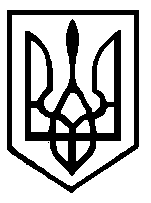 У к р а ї н а ХМІЛЬНИЦЬКА   РАЙОННА   РАДАВІННИЦЬКОЇ   ОБЛАСТІРОЗПОРЯДЖЕННЯвід  02.04.2020 року  №  16 - рПро надання згоди КНП «Хмільницькарайстоматполіклініка»на зміну графіку роботиВідповідно до постанови КМУ від 11 березня 2020 р. № 211 «Про запобігання поширенню на території України гострої респіраторної хвороби COVID-19, спричиненої коронавірусом SARS-CoV-2», відповідно ст. 29, 30 закону України «Про захист населення від інфекційних хвороб», листа КНП «Хмільницька райстоматполіклініка» № 23 від 31.03.2020 р. :Надати згоду Директору – головному лікарю КНП «Хмільницька райстоматполіклініка» тимчасово, на період карантину, змінити графік роботи працівників КНП «Хмільницька райстоматполіклініка» відповідно до службової необхідності.Директору – головному лікарю КНП «Хмільницька райстоматполіклініка» забезпечити надання невідкладної, екстренної стоматологічної допомоги населенню відповідно до статутних завдань КНП «Хмільницька райстоматполіклініка». Дане  розпорядження  внести  на  розгляд   сесії  районної  ради.Контроль   за   виконанням    розпорядження   покласти   на    керуючого справами  районної  ради  (Мельника В.В.).Голова районної ради                                   З.Г. Бонсевич.